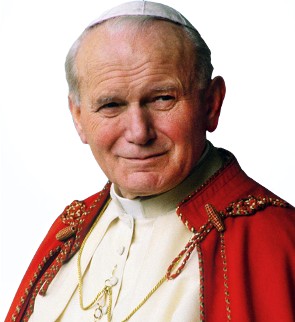 Konkurs z okazji 100-ej rocznicy urodzin św. Jana Pawła II na odśpiewanie ulubionej pieśni Jana Pawła II „Barka”Cel konkursu: zgłębianie znajomości utworu ulubionej pieśni Papieża   a tym samym pielęgnowanie wartości duchowych promowanych przez Św. Jana Pawła II wśród najmłodszego pokolenia naszej szkołyUczestnicy konkursu:I kategoria – dzieci w wieku przedszkolnym 5 i 6-latkiII kategoria – dzieci w wieku szkolnym – klasy I-IIIPiosenkę można wykonać samodzielnie lub przy wsparciu najbliższej rodziny (rodzeństwo, rodzice). Mile widziana choreografia.Nagranie należy przesłać drogą elektroniczną na Messengera do organizatora do dnia 15 maja 2020 r.Organizatorzy: Bożena Mączyńska   Na wszystkich uczestników czekają nagrody i upominkiUdział w konkursie jest równoznaczny z wyrażeniem zgody na przetwarzanie przez organizatorów danych osobowych autorów oraz na publikację imienia, nazwiska (publikacja na stronach internetowych).Komisja konkursowa jest niezawisła w swojej ocenie. Jej werdykt jest niepodważalny.